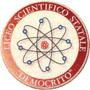 MINISTERO DELL’ISTRUZIONE, DELL’UNIVERSITÀ E DELLA RICERCA UFFICIO SCOLASTICO REGIONALE PER IL LAZIO	LICEO STATALE “DEMOCRITO”CLASSICO e SCIENTIFICOViale Prassilla, 79 – 00124 Roma – telefono 06/50915581 – fax 06/5090861 - Distretto XXICod. Fisc. 97040180586 – e-mail: RMPS65000Q@istruzione.it – indirizzo internet: www.liceodemocrito.edu.itCod. Mecc. RMPS65000QSuccursali: Largo Theodor Herzl, 51 – 00124 Roma tel.06/50930478 fax 06/5090133SCHEDA PER RENDICONTAZIONEAnno scolastico 2022-2023AREA INTERNAZIONALIZZAZIONEOBIETTIVI FORMATIVI PRIORITARI,  L.107/2015  Comma 7 a: valorizzazione e potenziamento delle competenze linguistiche, con particolare riferimento all'italiano nonché alla lingua inglese e ad altre lingue dell'Unione europea, anche mediante l'utilizzo della metodologia Content language integrated learning.Comma 7 m «valorizzazione della scuola intesa come comunità attiva, aperta al territorio e in grado di sviluppare e aumentare l’interazione con le famiglie e con la comunità locale, comprese le organizzazioni del terzo settore e le imprese».Comma 7 q: individuazione  di  percorsi  e  di  sistemi  funzionali  alla premialita' e alla valorizzazione del merito  degli  alunni  e  degli studenti; Data                                                                                                                                  FirmaSEZIONE 1Nome del Progetto..................................................................................................................................................Docente/i Referente/i.................................................................................................................................................N. alunni  o N. classi partecipanti........................................................................................................................N. certificazioni ottenute ..........................................................................................................................................SEZIONE 2TraguardiIndicare il/i traguardi raggiunto/iMiglioramento della qualità degli apprendimentiConsolidamento delle competenze in lingua ingleseMiglioramento degli esiti finaliAcquisizione di  competenze e conoscenze attraverso il dialogo interculturalePotenziamento della lingua inglese attraverso lo scambio su varie tematiche interdisciplinari e trasversaliRinforzo delle competenze digitaliApprendimento cooperativo e collaborativoSviluppo delle capacità relazionaliSviluppo del creative writingInclusioneSuperamento di barriere psicologicheRinforzo dell’autostima attraverso la sperimentazione delle proprie capacità operativePotenziamento e valorizzazione delle proprie capacità.Altro.........................................................